Supporting Information Supplemental Figure A. Isolation of cardiomyocytes and fibroblasts from neonatal rat hearts. Supplemental Figure B. Pik3ip1 does not interact with p110γ Supplemental Figure C. Silencing of Pik3ip1 does not lead to pathological cardiac hypertrophy. Supplemental Figure D. Pik3ip1 does not attenuates AngII-induced cardiomyocyte hypertrophy. Supplemental Figure E. Fetal genes were increased in TAC operated mice.Supplemental Figure F. Pik3ip1 was increased in 4weeks exercised myocyte, not fibroblast. Supplemental Table A. The primer sets for qRT-PCR and RT-PCRSupplemental Table B. Echocardiographic analysis in TAC operated and exercised mice.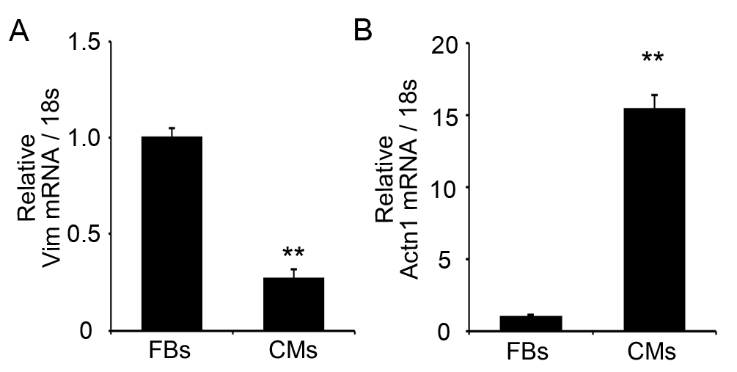 Supplemental Figure A. Isolation of cardiomyocytes and fibroblasts from neonatal rat hearts. (A, B) mRNA levels of Vim (A) and Actn1 (B) were measured in cardiomyocytes (CMs) or fibroblasts (FBs) by qRT-PCR. (n = 3, ** p < 0.01 compared with fibroblasts, t test)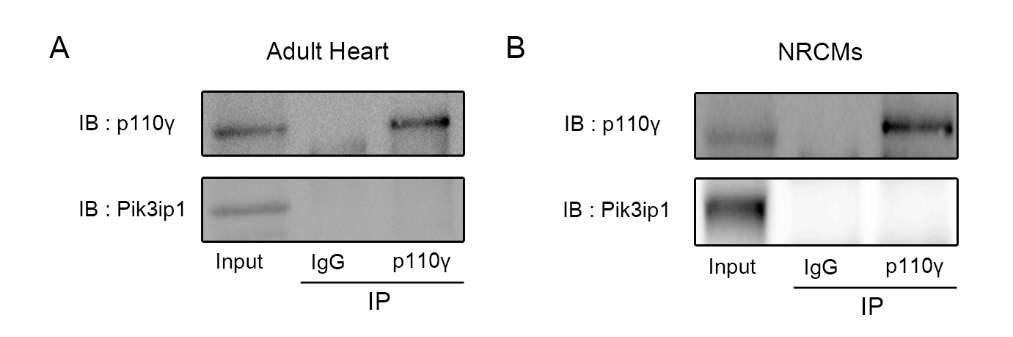 Supplemental Figure B. Pik3ip1 does not interact with p110γ. The interaction between Pik3ip1 and p110γ was analyzed in adult mouse heart tissue (A) and NRCMs (B) using anti-p110γ or anti-Pik3ip1 antibodies. 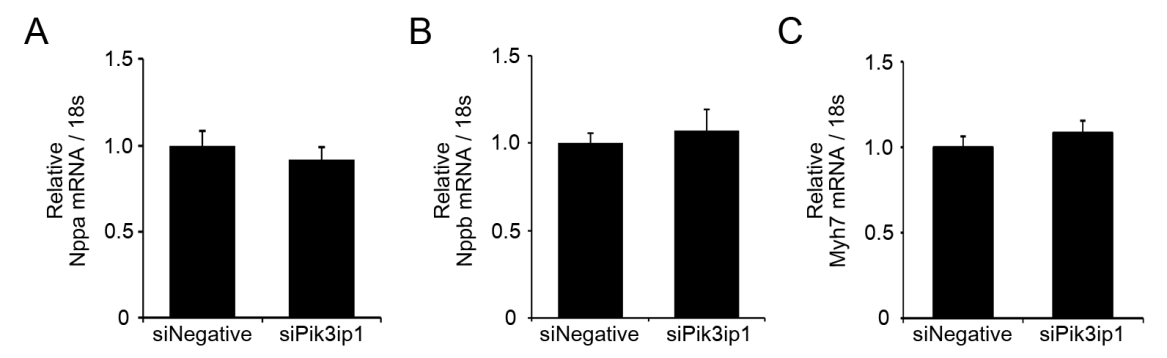 Supplemental Figure C. Silencing of Pik3ip1 does not lead to pathological cardiac hypertrophy. (A-C) qRT-PCR analysis of transcripts for Nppa (A), Nppb (B), and Myh7 (C) in siNegative or siPik3ip1-transfected NRCMs. mRNA expression was normalized to 18S. (n = 3). 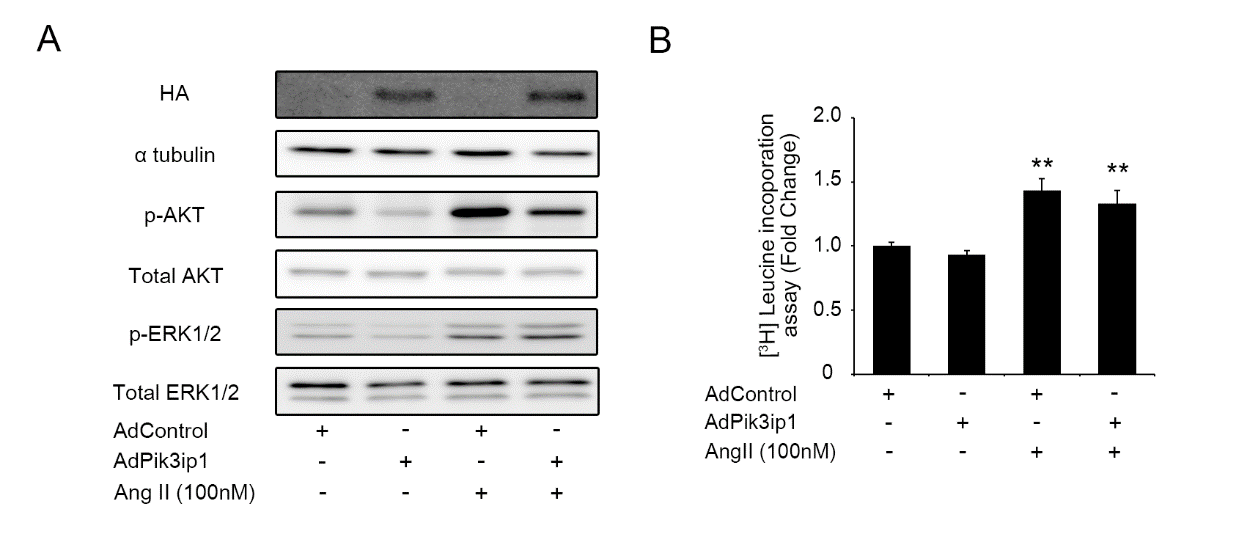 Supplemental Figure D. Pik3ip1 does not attenuates AngII-induced cardiomyocyte hypertrophy. NRCMs were infected with the indicated adenovirus for 24 h and subsequently treated with or without 100 nM AngII. (A) Extracts from adenovirus-infected NRCMs treated for 30 min with or without IGF1 were verified by the indicated antibodies. (B) Adenovirus-infected NRCMs were incubated for 24 h with or without AngII, after which protein synthesis was assessed using a leucine incorporation assay (n = 4, ** p < 0.01 compared with AdControl-infected NRCMs). 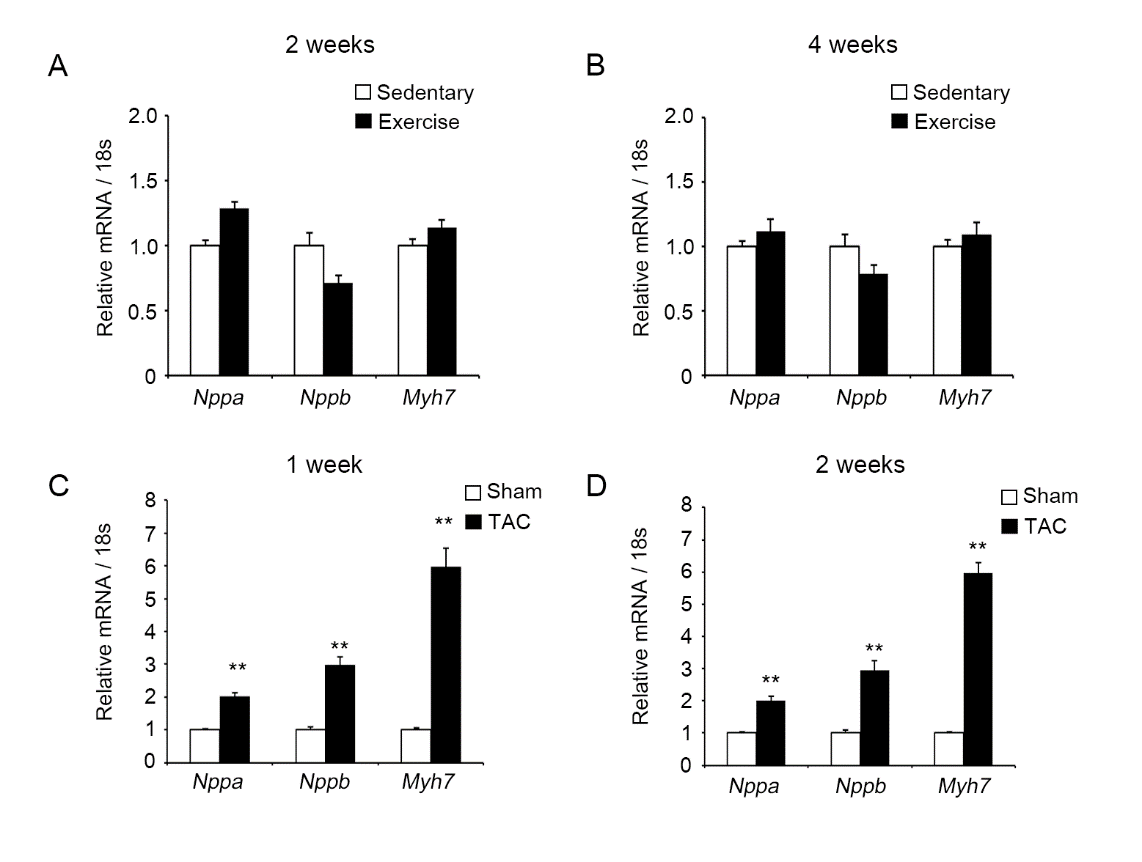 Supplemental Figure E. Fetal genes were increased in TAC operated mice. (A, B) qRT-PCR analysis of transcripts for Nppa, Nppb, Myh7 in 2-weeks (A) and 4-weeks exercised mice (B) hearts. mRNA expression was normalized to 18S. (n = 3). (C, D) qRT-PCR analysis of transcripts for Nppa, Nppb, Myh7, in 1-week and 2-weeks TAC mice hearts. mRNA expression was normalized to 18S. (n = 3, ** p < 0.01 compared with Sham, t test).  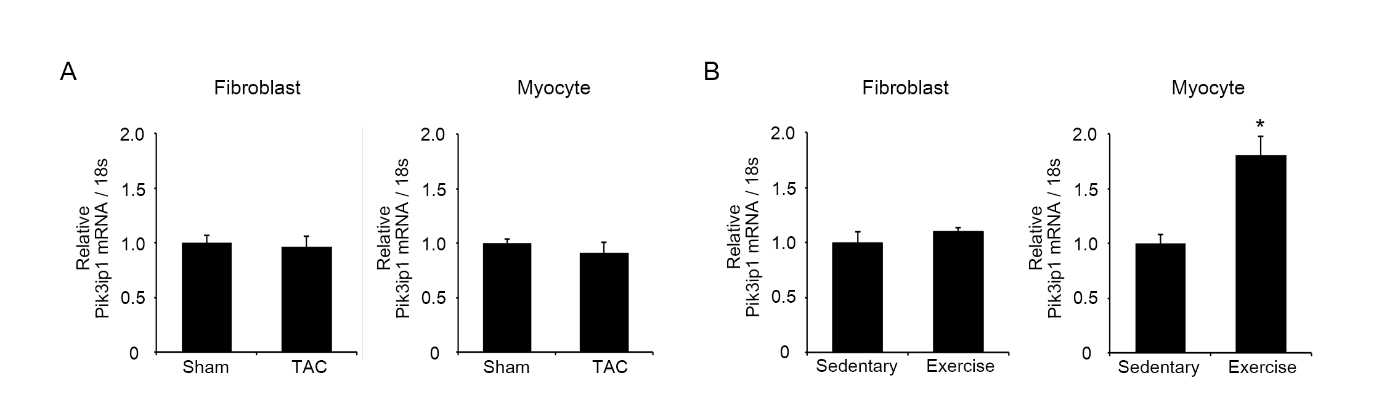 Supplemental Figure F. Pik3ip1 was increased in 4-weeks exercised myocyte, not fibroblast. (A, B) mRNA levels of Pik3ip1 were measured in 2-weeks TAC (A) and 4-weeks exercised mice (B) cardiomyocytes and fibroblasts using quantitative reverse transcription PCR (qRT-PCR). (n = 3, * p < 0.05, t test). Supplemental Table A. The primer sets for qRT-PCR and RT-PCR F and R represent forward and reverse, respectively.Supplemental Table B. Echocardiographic analysis in TAC operated and exercised mice.Name of primerSequenceMouse 18s-FTTCTGGCCAACGGTCTAGACAACMouse 18s-RCCAGTGGTCTTGGTGTGCTGAMouse Pik3ip1-FCCATGGAGCTGGAAGAGAAGMouse Pik3ip1-RAGCTCCAATAGCGAGGATGAMouse Nppa-FTCGTCTTGGCCTTTTGGCTMouse Nppa-RTCCAGGTGGTCTAGCAGGTTCTMouse Nppb-FAGGGAGAACACGGCATCATTMouse Nppb-RGACAGCACCTTCAGGAGATMouse Myh7-FCGCATCAAGGAGCTCACCMouse Myh7-RCTGCAGCCGCAGTAGGTTRat 18s-FAAGTTTCAGCACATCCTGCGAGTARat 18s-RTTGGTGAGGTCAATGTCTGCTTTCRat Pik3ip1-FTGGCAAATAAGGGCTTCCACARat Pik3ip1-RCCTGGATGGCAAAGGCAGARat Nppa-FACCTGCTAGACCACCTGGAGGAGRat Nppa-RCCTTGGCTGTTATCTTCGGTACCGRat Nppb-FGCTGCTTTGGGCACAAGATAGRat Nppb-RGGTCTTCCTACAACAACTTCARat Myh7-FAAGTCCTCCCTCAAGCTCCTAAGTRat Myh7-RTTGCTTTGCCTTTGCCCRat Actn1-FCGACATCAGGAAGGACCTGTRat Actn1-RACATCTGCTGGAAGGTGGACRat Vim-FATGAAAGTGTGGCTGCCAAGAARat Vim-RGTGACTGCACCTGTCTCCGGTA1week1week2weeks2weeks2weeks2weeks4weeks4weeksShamTACShamTACSedentarySwimSedentarySwimNumber of animals55565655Heart weight/Body weight4.16 ± 0.045.62 ± 0.12 *4.24 ± 0.045.78 ± 0.17 *4.08 ± 0.134.20 ± 0.124.03 ± 0.054.77 ± 0.05 *IVS, mm0.50 ± 0.040.76 ± 0.05*0.44 ± 0.030.72 ± 0.04*0.52 ± 0.040.52 ± 0.040.52 ± 0.020.58 ± 0.04LVPWd0.58 ± 0.040.74 ± 0.05*0.58 ± 0.060.71 ± 0.06*0.54 ± 0.060.54 ± 0.050.52 ±0.050.68 ± 0.04* LVIDd0.40 ± 0.010.41 ±0.020.386 ± 0.030.42 ±0.020.40 ± 0.010.40 ± 0.010.39 ± 0.010.44 ± 0.01FS %41.8 ± 0.435.3 ± 1.6*42.0 ± 1.433.1 ± 0.4*36.5 ± 0.736.8 ± 0.637.3 ± 0.338.6 ± 1.1TAC indicates aortic transverse banding; all parameters indicated are LV diastolic values. LVID, LV internal diameter; IVS, interventricular septum; LVPW, LV posterior wall; FS, Fractional shortening. Values are mean ± SEM *P<0.05 vs Sham or Sedentary values